3.1. Образец  на Предложение за изпълнение на поръчкатаза участие в обществена поръчка с предмет: „Доставка на студозащитно облекло“ - реф. № 84/2018 г., обособена позиция № 1 - Доставка на яке студозащитно;ДО: „Мини Марица-Изток“ ЕАД – гр. Радневоул. “Георги Димитров” № 13От: ........................................................ – гр. .........................УВАЖАЕМИ дами и ГОСПОДА,С настоящото представяме нашето техническо предложение за изпълнение на поръчка с предмет: „Доставка на студозащитно облекло“ - реф. № 84/2018 г., обособена позиция № 1 - Доставка на яке студозащитно;Предлагаме да изпълним пълният предмет на поръчката включен в обособената позиция, изискван от Възложителя.Предложението за изпълнение на поръчката съдържа един вариант за изпълнение, съгласно изискванията на Документацията за участие. Декларираме, че приемаме условията в клаузите на проекта на договор.Декларираме, че срокът на валидност на нашата оферта е 5 месеца от датата, която е посочена за дата на получаване на офертата.Предложените от нас условия са, както следва:Срок за изпълнение на дейностите: 24 месеца от сключване на договор;Начин на изпълнение: на партиди, като първата партида, включваща 200 броя якета, описани по размер в техническата спецификация се доставят до …….. (словом:…………) календарни дни след датата на сключване на договора. Срок за доставка по втората партида, включваща останалите количества и размери се доставя до до …….. (словом:…………) календарни дни от датата на получаване на заявката.Място на изпълнение: DDP складова база на Възложителя /Инкотермс 2010/ - отдел „Логистика и контрол“ в град Раднево.Приемаме условието, че Възложителят не е длъжен да заяви и получи цялото количество по предмета на поръчката и не носи отговорност за това. Документи при всяка доставка: При всяка доставка, се задължаваме да представим на Възложителя следните документи, гарантиращи произхода и качеството на доставените изделия:- Сертификати за качество на доставените изделия, издадени от производителя;- Сертификат за произход на студозащитно облекло;- Оригинални опаковъчни листи, придружаващи доставката и спецификация по размери;- Оригинални гаранционни карти на изделието, с включени всички гаранционни условия;- Инструкция и/или указания за употреба на български език;- 	При доставката на съответната партида да бъде придружена с протокол за изпитване на партидата от акредитирана лаборатория, съгласно действащите БДС EN по ISO.- Приемо-предавателен протокол.- Фактура-оригинал.Предлаганите от нас изделия отговарят на всички изисквания на възложителя.Гарантираме, че сме в състояние да изпълним качествено поръчката в пълно съответствие с гореописаната оферта. Приложения към предложението за изпълнение на поръчката:1.	Пълномощно, упълномощаващо лицето, подписващо предложението на Участника и  цялата свързана с него документация, в случай, че не е законен представител. Забележка: представя се само ако това лице не е законен представител.2. Подробно техническо описание на изделията, подлежащи на доставка.3. Технически изисквания към стоката/изделията, и/или материалите влагани при производството на изделията и условия, свързани с изпълнението на поръчката.4. Други документи и доказателства съгласно изискванията посочени в т.1.6 от Документацията и т.4 от Техническата спецификация.Дата: __________________________      Подпис: 	__________________________________________________(име и фамилия)ОБРАЗЕЦ – Приложение 2..............................................................................................................................................................[наименование на участника]ПОДРОБНО ТЕХНИЧЕСКО ОПИСАНИЕ НА ИЗДЕЛИЯТА, ПОДЛЕЖАЩИ НА ДОСТАВКАІ. Количество:Първата партида включва:*Забележка: Представените количества на изделията по размери и ръстове се отнасят само за първата партида. Останалите количества ще се заявяват в процеса на изпълнение на договора.Декларираме, че производител на платовете е: ……………………..Дата: 		__________________________                               Подпис: 	____________________________________________________(име и фамилия)ОБРАЗЕЦ – Приложение 3..............................................................................................................................................................[наименование на участника]ТЕХНИЧЕСКИ ИЗИСКВАНИЯ КЪМ СТОКАТА/ИЗДЕЛИЯТА, И/ИЛИ МАТЕРИАЛИТЕ ВЛАГАНИ ПРИ ПРОИЗВОДСТВОТО НА ИЗДЕЛИЯТА И УСЛОВИЯ, СВЪРЗАНИ С ИЗПЪЛНЕНИЕТО НА ПОРЪЧКАТАДата: 		__________________________                               Подпис: 	____________________________________________________(име и фамилия)3.2. Образец  на Предложение за изпълнение на поръчкатаза участие в обществена поръчка с предмет: „Доставка на студозащитно облекло“ - реф. № 84/2018 г., обособена позиция № 2 - Доставка на костюм студозащитен /двойка/ - яке и панталон;ДО: „Мини Марица-Изток“ ЕАД – гр. Радневоул. “Георги Димитров” № 13От: ........................................................ – гр. .........................УВАЖАЕМИ дами и ГОСПОДА,С настоящото представяме нашето техническо предложение за изпълнение на поръчка с предмет: „Доставка на студозащитно облекло“ - реф. № 84/2018 г., обособена позиция № 2 - Доставка на костюм студозащитен /двойка/ - яке и панталон;Предлагаме да изпълним пълният предмет на поръчката включен в обособената позиция, изискван от Възложителя.Предложението за изпълнение на поръчката съдържа един вариант за изпълнение, съгласно изискванията на Документацията за участие. Декларираме, че приемаме условията в клаузите на проекта на договор.Декларираме, че срокът на валидност на нашата оферта е 5 месеца от датата, която е посочена за дата на получаване на офертата.Предложените от нас условия са, както следва:Срок за изпълнение на дейностите: 24 месеца от сключване на договор;Начин на изпълнение: на партиди, като първата партида, включваща 200 броя комплекта, описани по размер в техническата спецификация се доставят до …….. (словом:…………) календарни дни след датата на сключване на договора. Срок за доставка по втората партида, включваща останалите количества и размери се доставя до до …….. (словом:…………) календарни дни от датата на получаване на заявката.Място на изпълнение: DDP складова база на Възложителя /Инкотермс 2010/ - отдел „Логистика и контрол“ в град Раднево.Приемаме условието, че Възложителят не е длъжен да заяви и получи цялото количество по предмета на поръчката и не носи отговорност за това. Документи при всяка доставка: При всяка доставка, се задължаваме да представим на Възложителя следните документи, гарантиращи произхода и качеството на доставените изделия:- Сертификати за качество на доставените изделия, издадени от производителя;- Сертификат за произход на студозащитно облекло;- Оригинални опаковъчни листи, придружаващи доставката и спецификация по размери;- Оригинални гаранционни карти на изделието, с включени всички гаранционни условия;- Инструкция и/или указания за употреба на български език;- 	При доставката на съответната партида да бъде придружена с протокол за изпитване на партидата от акредитирана лаборатория, съгласно действащите БДС EN по ISO.- Приемо-предавателен протокол.- Фактура-оригинал.Предлаганите от нас изделия отговарят на всички изисквания на възложителя.Гарантираме, че сме в състояние да изпълним качествено поръчката в пълно съответствие с гореописаната оферта. Приложения към предложението за изпълнение на поръчката:1.	Пълномощно, упълномощаващо лицето, подписващо предложението на Участника и  цялата свързана с него документация, в случай, че не е законен представител. Забележка: представя се само ако това лице не е законен представител.2. Подробно техническо описание на изделията, подлежащи на доставка.3. Технически изисквания към стоката/изделията, и/или материалите влагани при производството на изделията и условия, свързани с изпълнението на поръчката.4. Други документи и доказателства съгласно изискванията посочени в т.1.6 от Документацията и т.4 от Техническата спецификация.Дата: __________________________      Подпис: 	__________________________________________________(име и фамилия)ОБРАЗЕЦ – Приложение 2..............................................................................................................................................................[наименование на участника]ПОДРОБНО ТЕХНИЧЕСКО ОПИСАНИЕ НА ИЗДЕЛИЯТА, ПОДЛЕЖАЩИ НА ДОСТАВКАІ. Количество:Първата партида включва:*Забележка: Представените количества на изделията по размери и ръстове се отнасят само за първата партида. Останалите количества ще се заявяват в процеса на изпълнение на договора.Декларираме, че производител на платовете е: ……………………..Дата: 		__________________________                               Подпис: 	____________________________________________________(име и фамилия)ОБРАЗЕЦ – Приложение 3..............................................................................................................................................................[наименование на участника]ТЕХНИЧЕСКИ ИЗИСКВАНИЯ КЪМ СТОКАТА/ИЗДЕЛИЯТА, И/ИЛИ МАТЕРИАЛИТЕ ВЛАГАНИ ПРИ ПРОИЗВОДСТВОТО НА ИЗДЕЛИЯТА И УСЛОВИЯ, СВЪРЗАНИ С ИЗПЪЛНЕНИЕТО НА ПОРЪЧКАТАДата: 		__________________________                               Подпис: 	____________________________________________________(име и фамилия)3.3. Образец  на Предложение за изпълнение на поръчкатаза участие в обществена поръчка с предмет: „Доставка на студозащитно облекло“ - реф. № 84/2018 г., обособена позиция № 3 - Доставка на костюм студозащитен /тройка/ -яке, полушуба и панталон.ДО: „Мини Марица-Изток“ ЕАД – гр. Радневоул. “Георги Димитров” № 13От: ........................................................ – гр. .........................УВАЖАЕМИ дами и ГОСПОДА,С настоящото представяме нашето техническо предложение за изпълнение на поръчка с предмет: „Доставка на студозащитно облекло“ - реф. № 84/2018 г., обособена позиция № 3 - Доставка на костюм студозащитен /тройка/ -яке, полушуба и панталон.Предлагаме да изпълним пълният предмет на поръчката включен в обособената позиция, изискван от Възложителя.Предложението за изпълнение на поръчката съдържа един вариант за изпълнение, съгласно изискванията на Документацията за участие. Декларираме, че приемаме условията в клаузите на проекта на договор.Декларираме, че срокът на валидност на нашата оферта е 5 месеца от датата, която е посочена за дата на получаване на офертата.Предложените от нас условия са, както следва:Срок за изпълнение на дейностите: 24 месеца от сключване на договор;Начин на изпълнение: на партиди, като първата партида, включваща 3 252 броя комплекта, описани по размер в техническата спецификация се доставят до …….. (словом:…………) календарни дни след датата на сключване на договора. Срок за доставка по втората партида, включваща останалите количества и размери се доставя до до …….. (словом:…………) календарни дни от датата на получаване на заявката.Място на изпълнение: DDP складова база на Възложителя /Инкотермс 2010/ - отдел „Логистика и контрол“ в град Раднево.Приемаме условието, че Възложителят не е длъжен да заяви и получи цялото количество по предмета на поръчката и не носи отговорност за това. Документи при всяка доставка: При всяка доставка, се задължаваме да представим на Възложителя следните документи, гарантиращи произхода и качеството на доставените изделия:- Сертификати за качество на доставените изделия, издадени от производителя;- Сертификат за произход на студозащитно облекло;- Оригинални опаковъчни листи, придружаващи доставката и спецификация по размери;- Оригинални гаранционни карти на изделието, с включени всички гаранционни условия;- Инструкция и/или указания за употреба на български език;- 	При доставката на съответната партида да бъде придружена с протокол за изпитване на партидата от акредитирана лаборатория, съгласно действащите БДС EN по ISO.- Приемо-предавателен протокол.- Фактура-оригинал.Предлаганите от нас изделия отговарят на всички изисквания на възложителя.Гарантираме, че сме в състояние да изпълним качествено поръчката в пълно съответствие с гореописаната оферта. Приложения към предложението за изпълнение на поръчката:1.	Пълномощно, упълномощаващо лицето, подписващо предложението на Участника и  цялата свързана с него документация, в случай, че не е законен представител. Забележка: представя се само ако това лице не е законен представител.2. Подробно техническо описание на изделията, подлежащи на доставка.3. Технически изисквания към стоката/изделията, и/или материалите влагани при производството на изделията и условия, свързани с изпълнението на поръчката.4. Други документи и доказателства съгласно изискванията посочени в т.1.6 от Документацията и т.4 от Техническата спецификация.Дата: __________________________      Подпис: 	__________________________________________________(име и фамилия)ОБРАЗЕЦ – Приложение 2..............................................................................................................................................................[наименование на участника]ПОДРОБНО ТЕХНИЧЕСКО ОПИСАНИЕ НА ИЗДЕЛИЯТА, ПОДЛЕЖАЩИ НА ДОСТАВКАІ. Количество:Първата партида включва:*Забележка: Представените количества на изделията по размери и ръстове се отнасят само за първата партида. Останалите количества ще се заявяват в процеса на изпълнение на договора.Декларираме, че производител на платовете е: ……………………..Дата: 		__________________________                               Подпис: 	____________________________________________________(име и фамилия)ОБРАЗЕЦ – Приложение 3..............................................................................................................................................................[наименование на участника]ТЕХНИЧЕСКИ ИЗИСКВАНИЯ КЪМ СТОКАТА/ИЗДЕЛИЯТА, И/ИЛИ МАТЕРИАЛИТЕ ВЛАГАНИ ПРИ ПРОИЗВОДСТВОТО НА ИЗДЕЛИЯТА И УСЛОВИЯ, СВЪРЗАНИ С ИЗПЪЛНЕНИЕТО НА ПОРЪЧКАТАДата: 		__________________________                               Подпис: 	____________________________________________________(име и фамилия)3.4. ОБРАЗЕЦ НА ЦЕНОВО ПРЕДЛОЖЕНИЕ за участие в обществена поръчка с предмет: „Доставка на студозащитно облекло“ - реф. № 84/2018 г., обособена позиция № 1 - Доставка на яке студозащитноДО: „Мини Марица-Изток“ ЕАД – гр. Радневоул.“Георги Димитров” № 13От: ........................................................УВАЖАЕМИ дами и ГОСПОДА,Изпълнението на предмета на процедурата включен в обособена позиция № 1 ще извършим при следните цени:Предлаганата от нас цена за изпълнение на поръчката е в лева, без ДДС, DDP складова база на Възложителя (Инкотермс 2010).Предложените цени са определени при пълно съответствие с условията за образуване на предлаганата цена от документацията по процедурата, Цените трябва са твърди и не са обвързани с каквито и да е други условия, кредитни и платежни средства, форми на плащане и гаранции, освен изрично упоменатите в Документацията за участие.В случай, че бъдем определени за изпълнител на поръчката, в договора да бъде посочена следната разплащателна сметка: IBAN:.................................................................................. BIC:...................................................;Банка: ............................................................................... – град/клон/офис:...............................; Дата: __________________________                               Подпис: ___________________________________________________(име и фамилия)3.5. ОБРАЗЕЦ НА ЦЕНОВО ПРЕДЛОЖЕНИЕ за участие в обществена поръчка с предмет: „Доставка на студозащитно облекло“ - реф. № 84/2018 г., обособена позиция № 2 - Доставка на костюм студозащитен /двойка/ - яке и панталон;ДО: „Мини Марица-Изток“ ЕАД – гр. Радневоул.“Георги Димитров” № 13От: ........................................................УВАЖАЕМИ дами и ГОСПОДА,Изпълнението на предмета на процедурата включен в обособена позиция № 2 ще извършим при следните цени:Предлаганата от нас цена за изпълнение на поръчката е в лева, без ДДС, DDP складова база на Възложителя (Инкотермс 2010).Предложените цени са определени при пълно съответствие с условията за образуване на предлаганата цена от документацията по процедурата, Цените трябва са твърди и не са обвързани с каквито и да е други условия, кредитни и платежни средства, форми на плащане и гаранции, освен изрично упоменатите в Документацията за участие.В случай, че бъдем определени за изпълнител на поръчката, в договора да бъде посочена следната разплащателна сметка: IBAN:.................................................................................. BIC:...................................................;Банка: ............................................................................... – град/клон/офис:...............................; Дата: __________________________                               Подпис: ___________________________________________________(име и фамилия)3.6. ОБРАЗЕЦ НА ЦЕНОВО ПРЕДЛОЖЕНИЕ за участие в обществена поръчка с предмет: „Доставка на студозащитно облекло“ - реф. № 84/2018 г., обособена позиция № 3 - Доставка на костюм студозащитен /тройка/ -яке, полушуба и панталон.ДО: „Мини Марица-Изток“ ЕАД – гр. Радневоул.“Георги Димитров” № 13От: ........................................................УВАЖАЕМИ дами и ГОСПОДА,Изпълнението на предмета на процедурата включен в обособена позиция № 3 ще извършим при следните цени:Предлаганата от нас цена за изпълнение на поръчката е в лева, без ДДС, DDP складова база на Възложителя (Инкотермс 2010).Предложените цени са определени при пълно съответствие с условията за образуване на предлаганата цена от документацията по процедурата, Цените трябва са твърди и не са обвързани с каквито и да е други условия, кредитни и платежни средства, форми на плащане и гаранции, освен изрично упоменатите в Документацията за участие.В случай, че бъдем определени за изпълнител на поръчката, в договора да бъде посочена следната разплащателна сметка: IBAN:.................................................................................. BIC:...................................................;Банка: ............................................................................... – град/клон/офис:...............................; Дата: __________________________                               Подпис: ___________________________________________________(име и фамилия)ОПИС НА ДОКУМЕНТИТЕ съдържащи се в опаковката НА ОБЩЕСТВЕНА ПОРЪЧКА С ПРЕДМЕТ:( посочете наименованието на поръчката и референтен номер)Дата: __________________________                               Подпис: ____________________________________________________(име и фамилия) №SAP №НаименованиеМерна единицаКоличество113*276Яке студозащитно Брой350Размер/ръстБр.Размер/ръстБр.56/1761062/1701556/1821062/1761558/1701562/1821558/1761564/1701058/1821564/1761060/1701564/1821060/1761566/170460/1821566/176466/1827общо200Изисквания на ВъзложителяПредложение на участникаТехнически параметри на изделиятаИзработва се от лицев плат, вата и хастар. а/ Материал:Лицев плат - 67/33% П/ПЕ (+/-5%):- площна маса - 240 гр. кв.м. (+/-5%); хидрофобиран; фолийно каширан с дишаща мембрана;- тип на плата - „Lamethan” или негов еквивалент;- цвят: тъмно син със следните цветни координати: L=21.49; a=-0.19; b=-5.90; C=5.90; h=268.13; X=3.19; Y=3.38; Z=4.71; x=0.2829; y=0.2995, съгласно Стандарт за координати на цвят: БДС EN ISO 105 J01:2003 или еквивалентен. Цветна разлика ΔЕ макс 2.000 (съгласно показател възпроизводимост на зададения цвят), съгласно стандарти БДС EN ISO 105-J01:2003, БДС EN ISO 105-J03:2009 или еквивалентни.Вата - 100% ПЕ, площна маса - 120 гр. кв.м. (+/-5%);Хастар - 67/33 % ПЕ/П (+/-5%), площна маса - 120 гр. кв.м. (+/-5%);- цвят: тъмно син, близък до цвета на лицевия плат.Състава, качествата на плата и обмерните данни на якето се доказват с Протокол за изпитване на плата и мостра размер 56/182 от Акредитирана лаборатория (показателите, подлежащи на изпитания са съгласно таблица в Техническата спецификация)Описва се подробно б/ Техническо описание:Якето се състои от две предни части, гръб, ръкави и яка.Предните части са прави.  При линията на гърдите са монтирани два външни джоба тип „мех“ (разширение) - (височина – 16 см., ширина – 13 см. ширина на разширението тип „мех“ - 2,5 см.) покрити  с капаци,  които  се закопчават с две тик-так черни метални копчета. Джобовете се  изработват с по две фалди, поставени по вътрешните вертикални  страни. На лицевата част, от талията на долу се изработват два наклонени вътрешни джоба - с  широка филетка (дължина – 16 см. и ширина - 3 см.). Предните части се закопчават с пластмасов цип (лят) от колана до края на яката.Ципът е  покрит  с два канона, като на десния канон са изработени два улея за отичане на вода. Закопчават се с четири  броя тик-так черни метални копчета.Гръб:  гърбът е прав. Предните части и гърбът завършват в ханша с колан широк 5 см., с  ластично пристягане от двете страни на ханша по 10 см.Ръкавите са прави, свалящи се, прикачени със спирален цип (6 мм), скрит. В линията на китката ръкавите се изработват с маншет и щрифелка. Закопчват се с тик-так черни метални копчета – едно горно и две долни (за регулиране на маншета).Яка: яката е права.Хастара и ватата  са неподвижно прикрепени към лицевия плат на якето.   На лявата предна част на хастара има пришит джоб /размери 16х16 см./ с копче черно пластмасово. Двойни лицеви шевове: на горни джобове, капаци, филетки, яката, на ръкавните извивки, раменните шевове, ръкави, предници до ципа, колан, маншети  и щрифелки.Краен лицев шев: страничен шев на якето, вътрешен шев на ръкавите.Понтиране:  горните джобове в двата горни ъгъла, капаци, филетки - в двата ъгъла,  на ръкавните извивки – в началото и края на ципа. Вътрешния джоб – в ъглите.Подлепване на всички шевове на лицевата част - (рамо, яка, страничен шев, горни джобове и капаци, ръкави)През гърба, долния край на ръкавите и през гърдите под горните джобове чрез термо апликиране е закрепена към основния плат, диагонално сегментирана светлоотразителна лента със широчина - 5 см.в/ Емблема:  щампована, разположена върху левия горен джоб. Размери – както е описано на схемата.Цвят на щампата - светлоотразителна. Фон на емблемата – лицевия плат на якето. Размери  на емблемата: ширина (Ш) - 9 см.; височина (В) – 7 см. Размери на буквите:“И”- височина (В) -  2.5 см., ширина (Ш) - 3.5 см., дебелина (Д) - 0.8 см.“М”- височина (В) - 2.5 см., ширина (Ш) - 5.5 см., дебелина (Д) - 0.8 см.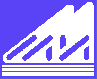 Описва се подробноСтандарт/и на които да отговарят (задължително се посочва или еквивалент) готовите изделия: БДС EN ISO 13688:2013 или еквивалентОписва се подробноГаранционният срок на изделията не може да бъде по-малък от: 48 (четиридесет и осем) месеца след датата на доставка и важи до изтичането на последната дата от текущия месец, в който изтича горепосочения срок. При рекламации на изделия, Изпълнителят заменя изделията с нови, изцяло за своя сметка в срок до 15 (петнадесет) календарни дни след датата на подписване на протокола за рекламация. Окомплектовка и съхранение:Върху всяко изделие се зашива етикет, указващ производител, състав на плата, размер/ръст, начин на пране и гладене, знак за съответствие СЕ.Опаковането се извършва в полиетиленови прозрачни пликове по отделно за всяко изделие или комплект, след което се опаковат по 5, 10 или 20 бр. в кашони. На плика се поставя етикет, който съдържа следната информация: наименование на изделието, фирма-изпълнител, размер/ръст на образеца.Описва се подробно№SAP №НаименованиеМерна единицаКоличество113*17Костюм студозащитен (двойка) - яке и панталонБрой, комплекти830Размер/ръстБр. к-таРазмер/ръстБр. к-та54/1761564/1701054/1821564/1761058/1701564/1821058/1761566/182358/1821566/188260/1701560/1761560/1821562/1701562/1761562/18215общо200Изисквания на ВъзложителяПредложение на участникаТехнически параметри на изделиятаА/. ЯКЕИзработва се от лицев плат, вата и хастар.а/ Материал:Лицев плат - 67/33% П/ПЕ (+/-5%);- площна маса - 240 гр. кв.м. (+/-5%); хидрофобиран; фолийно каширан с дишаща мембрана;- тип на плата - „Lamethan” или негов еквивалент;- цвят: тъмно син със следните цветни координати: L=21.49; a=-0.19; b=-5.90; C=5.90; h=268.13; X=3.19; Y=3.38; Z=4.71; x=0.2829; y=0.2995, съгласно Стандарт за координати на цвят: БДС EN ISO 105 J01:2003 или еквивалентен. Цветна разлика ΔЕ макс 2.000 (съгласно показател възпроизводимост на зададения цвят), съгласно стандарти БДС EN ISO 105-J01:2003, БДС EN ISO 105-J03:2009 или еквивалентни.Вата - 100% ПЕ; площна маса - 120 гр. кв.м. (+/-5%);Хастар - 67/33 % ПЕ/П (+/-5%); площна маса - 120 гр. кв.м. (+/-5%);- цвят: тъмно син, близък до цвета на лицевия плат.Б/. ПАНТАЛОН СТУДОЗАЩИТЕНИзработва се от лицев плат, вата и хастар. а/  Материал:Лицев плат - 67/33% П/ПЕ (+/-5%);- площна маса - 240 гр. кв.м. (+/-5%); хидрофобиран; фолийно каширан с дишаща мембрана;- тип на плата - „Lamethan” или еквивалентен;- цвят: тъмно син със следните цветни координати: L=21.49; a=-0.19; b=-5.90; C=5.90; h=268.13; X=3.19; Y=3.38; Z=4.71; x=0.2829; y=0.2995, съгласно Стандарт за координати на цвят: БДС EN ISO 105 J01:2003 или еквивалентен. Цветна разлика ΔЕ макс 2.000 (съгласно показател възпроизводимост на зададения цвят), съгласно стандарти БДС EN ISO 105-J01:2003, БДС EN ISO 105-J03:2009 или еквивалентни.Вата за подвижната подплата - 100% ПЕ, площна маса - 120 гр./кв.м. (+/-5%);Хастар за панталона - 100% ПЕ, площна маса  – от 50 до 80 гр./кв.м.;Подвижна подплата - 67/33% ПЕ/П (+/-5%), площна маса - 120 гр./кв.м. (+/-5%). - цвят: тъмно син, близък до цвета на лицевия плат.Състава, качествата на плата и обмерните данни на комплекта двойка (яке и панталон) се доказват с Протокол за изпитване на плата и мостра размер 56/182 от Акредитирана лаборатория (показателите, подлежащи на изпитания са съгласно таблица в Техническата спецификация)Описва се подробно б/ Техническо описание:Якето се състои от две предни части, гръб, ръкави и яка.Предните части са прави.  При линията на гърдите са монтирани два външни джоба тип „мех“ (разширение) - (височина – 16 см., ширина – 13 см. ширина на разширението тип „мех“ - 2,5 см.) покрити  с капаци,  които  се закопчават с две тик-так черни метални копчета. Джобовете се  изработват с по две фалди, поставени по вътрешните вертикални  страни. На лицевата част, от талията на долу се изработват два наклонени вътрешни джоба - с  широка филетка (дължина – 16 см. и ширина - 3 см.). Предните части се закопчават с пластмасов цип (лят) от колана до края на яката.Ципът е  покрит  с два канона, като на десния канон са изработени два улея за отичане на вода. Закопчават се с четири  броя тик-так черни метални копчета.Гръб:  гърбът е прав. Предните части и гърбът завършват в ханша с колан широк 5 см., с  ластично пристягане от двете страни на ханша по 10 см.Ръкавите са прави, свалящи се, прикачени със спирален цип (6 мм), скрит. В линията на китката ръкавите се изработват с маншет и щрифелка. Закопчват се с тик-так черни метални копчета – едно горно и две долни (за регулиране на маншета).Яка: яката е права.Хастара и ватата  са неподвижно прикрепени към лицевия плат на якето.   На лявата предна част на хастара има пришит джоб /размери 16х16 см./ с копче черно пластмасово. Двойни лицеви шевове: на горни джобове, капаци, филетки, яката, на ръкавните извивки, раменните шевове, ръкави, предници до ципа, колан, маншети  и щрифелки.Краен лицев шев: страничен шев на якето, вътрешен шев на ръкавите.Понтиране:  горните джобове в двата горни ъгъла, капаци, филетки - в двата ъгъла,  на ръкавните извивки – в началото и края на ципа. Вътрешния джоб – в ъглите.Подлепване на всички шевове на лицевата част - (рамо, яка, страничен шев, горни джобове и капаци, ръкави)През гърба, долния край на ръкавите и през гърдите под горните джобове чрез термо апликиране е закрепена към основния плат, диагонално сегментирана светлоотразителна лента със широчина - 5 см.в/ Емблема:  щампована, разположена върху левия горен джоб. Размери – както е описано на схемата.Цвят на щампата - светлоотразителна. Фон на емблемата – лицевия плат на якето. Размери  на емблемата: ширина (Ш) - 9 см.; височина (В) – 7 см. Размери на буквите:“И”- височина (В) -  2.5 см., ширина (Ш) - 3.5 см., дебелина (Д) - 0.8 см.“М”- височина (В) - 2.5 см., ширина (Ш) - 5.5 см., дебелина (Д) - 0.8 см.Б/ Техническо описание:Панталонът се състои от две предни,  две задни части и колан с гайки.Предните части:   са  с  по един  наклонен вътрешен джоб тип (италиански) с отвор - 16 см., понтиран в двата края.На задната дясна част на панталона се изработва джоб с филетка  с дължина 16 см, ширина 1,5 см.На левия страничен шев има мех джоб с капак. Меховете са от двете вертикални страни на джоба. Размери на джоба: дължина 19 см, ширина 18 см, ширина на меха 4 см.Закопчаване:  закопчаването  на предните части става посредством  илици  и  пет  броя черни  пластмасови  копчета.Колан:  широчина - 6 см. На колана се поставят 7 бр. широки гайки /5 см./. Пришита е лента за подвижната подплата, на която са поставени 9 илика. Хастар: 100% ПЕ неподвижно прикрепен към лицето. В долния край над подгъва в страничния и вътрешен шев са зашити черни пластмасови копчета за закрепване на подвижния хастарПодплата: Двойно капитонирана  вата с хастар обазована при талията, шлица и подгъва на крачолите. Над подгъва в страничния и вътрешния е пришита ластична лента с илик за закопчаване към панталона. На талията се пришиват 9 броя пластмасови черни копчета за закопчаване към лицето.Двоени лицеви шевове: предни (италиански джобове) страничен джоб тип „мех“ и капак, седалищен – преден и заден, страничен, вътрешен шев, гайкиПонтиране: преден джоб, филетка заден джоб, шлиц, страничен мех джоб в четирите ъгъла, капак, гайки в четирите края.Подлепване на всички шевове на лицевата част.През долния край на крачолите, по цялата обиколка чрез термо апликиране е закрепена към основния плат, диагонално сегментирана светлоотразителна лента със широчина - 5 см.Описва се подробноСтандарт/и на които да отговарят (задължително се посочва или еквивалент) готовите изделия: БДС EN ISO 13688:2013 или еквивалентОписва се подробноГаранционният срок на изделията не може да бъде по-малък от: 48 (четиридесет и осем) месеца след датата на доставка и важи до изтичането на последната дата от текущия месец, в който изтича горепосочения срок. При рекламации на изделия, Изпълнителят заменя изделията с нови, изцяло за своя сметка в срок до 15 (петнадесет) календарни дни след датата на подписване на протокола за рекламация. Окомплектовка и съхранение:Върху всяко изделие се зашива етикет, указващ производител, състав на плата, размер/ръст, начин на пране и гладене, знак за съответствие СЕ.Опаковането се извършва в полиетиленови прозрачни пликове по отделно за всяко изделие или комплект, след което се опаковат по 5, 10 или 20 бр. в кашони. На плика се поставя етикет, който съдържа следната информация: наименование на изделието, фирма-изпълнител, размер/ръст на образеца.Описва се подробноSAP №НаименованиеМерна единицаКоличество13*16Костюм студозащитен (тройка) – яке, полушуба и панталонбр. комплекта7 200Размер/ръстБр. к-таРазмер/ръстБр. к-таРазмер/ръстБр. к-та44/164854/1705062/1825544/1701054/17630562/1883646/164854/18217764/1761546/1701854/1885664/1825146/1766356/1703264/1883746/1822456/17620566/170048/1705056/18215366/176348/17614456/1884466/1823448/1827658/1703566/1882648/188158/17614568/176550/1707558/1829468/1821550/17619658/1885068/1881050/18211860/1702070/176250/1881260/1768370/1821252/1706360/1825770/1881552/17630260/18836общо3 25252/18215662/1701052/1882262/17638Изисквания на ВъзложителяПредложение на участникаТехнически параметри на изделиятаА/. ЯКЕИзработва се от лицев плат, вата и хастар.а/ Материал:Лицев плат - 67/33% П/ПЕ (+/-5%);- площна маса - 240 гр. кв.м. (+/-5%); хидрофобиран; фолийно каширан с дишаща мембрана;- тип на плата - „Lamethan” или негов еквивалент;- цвят: тъмно син със следните цветни координати: L=21.49; a=-0.19; b=-5.90; C=5.90; h=268.13; X=3.19; Y=3.38; Z=4.71; x=0.2829; y=0.2995, съгласно Стандарт за координати на цвят: БДС EN ISO 105 J01:2003 или еквивалентен. Цветна разлика ΔЕ макс 2.000 (съгласно показател възпроизводимост на зададения цвят), съгласно стандарти БДС EN ISO 105-J01:2003, БДС EN ISO 105-J03:2009 или еквивалентни.Вата - 100% ПЕ; площна маса - 120 гр. кв.м. (+/-5%);Хастар - 67/33 % ПЕ/П (+/-5%); площна маса - 120 гр. кв.м. (+/-5%);- цвят: тъмно син, близък до цвета на лицевия плат.Б/. ПАНТАЛОН СТУДОЗАЩИТЕНИзработва се от лицев плат, вата и хастар. а/  Материал:Лицев плат - 67/33% П/ПЕ (+/-5%);- площна маса - 240 гр. кв.м. (+/-5%); хидрофобиран; фолийно каширан с дишаща мембрана;- тип на плата - „Lamethan” или еквивалентен;- цвят: тъмно син със следните цветни координати: L=21.49; a=-0.19; b=-5.90; C=5.90; h=268.13; X=3.19; Y=3.38; Z=4.71; x=0.2829; y=0.2995, съгласно Стандарт за координати на цвят: БДС EN ISO 105 J01:2003 или еквивалентен. Цветна разлика ΔЕ макс 2.000 (съгласно показател възпроизводимост на зададения цвят), съгласно стандарти БДС EN ISO 105-J01:2003, БДС EN ISO 105-J03:2009 или еквивалентни.Вата за подвижната подплата - 100% ПЕ, площна маса - 120 гр./кв.м. (+/-5%);Хастар за панталона - 100% ПЕ, площна маса  – от 50 до 80 гр./кв.м.;Подвижна подплата - 67/33% ПЕ/П (+/-5%), площна маса - 120 гр./кв.м. (+/-5%). - цвят: тъмно син, близък до цвета на лицевия плат.В/. ПОЛУШУБА СТУДОЗАЩИТНАИзработва се от лицев плат, вата и хастар. а/ Материал:Лицев плат - 67/33% П/ПЕ (+/-5%);- площна маса 240 гр. кв.м. (+/-5%); хидрофобиран; фолийно каширан с дишаща мембрана;- тип на плата - „Lamethan” или еквивалентен;- цвят: тъмно син със следните цветни координати: L=21.49; a=-0.19; b=-5.90; C=5.90; h=268.13; X=3.19; Y=3.38; Z=4.71; x=0.2829; y=0.2995, съгласно Стандарт за координати на цвят: БДС EN ISO 105 J01:2003 или еквивалентен. Цветна разлика ΔЕ макс 2.000 (съгласно показател възпроизводимост на зададения цвят), съгласно стандарти БДС EN ISO 105-J01:2003, БДС EN ISO 105-J03:2009 или еквивалентни.Вата - 100% ПЕ; площна маса 120 гр./кв.м. (+/-5%) за ръкавите и 200 гр./кв.м. (+/-5%) за предница и гръб;Хастар - 67/33% ПЕ/П (+/-5%), площна маса - 120 гр./кв.м. (+/-5%);- цвят: тъмно син, близък до цвета на лицевия плат.Състава, качествата на плата и обмерните данни на комплекта тройка (яке, полушуба и панталон) се доказват с Протокол за изпитване на плата и мостра размер 56/182 от Акредитирана лаборатория (показателите, подлежащи на изпитания са съгласно таблица в Техническата спецификация)Описва се подробно б/ Техническо описание:Якето се състои от две предни части, гръб, ръкави и яка.Предните части са прави.  При линията на гърдите са монтирани два външни джоба тип „мех“ (разширение) - (височина – 16 см., ширина – 13 см. ширина на разширението тип „мех“ - 2,5 см.) покрити  с капаци,  които  се закопчават с две тик-так черни метални копчета. Джобовете се  изработват с по две фалди, поставени по вътрешните вертикални  страни. На лицевата част, от талията на долу се изработват два наклонени вътрешни джоба - с  широка филетка (дължина – 16 см. и ширина - 3 см.). Предните части се закопчават с пластмасов цип (лят) от колана до края на яката.Ципът е  покрит  с два канона, като на десния канон са изработени два улея за отичане на вода. Закопчават се с четири  броя тик-так черни метални копчета.Гръб:  гърбът е прав. Предните части и гърбът завършват в ханша с колан широк 5 см., с  ластично пристягане от двете страни на ханша по 10 см.Ръкавите са прави, свалящи се, прикачени със спирален цип (6 мм), скрит. В линията на китката ръкавите се изработват с маншет и щрифелка. Закопчват се с тик-так черни метални копчета – едно горно и две долни (за регулиране на маншета).Яка: яката е права.Хастара и ватата  са неподвижно прикрепени към лицевия плат на якето.   На лявата предна част на хастара има пришит джоб /размери 16х16 см./ с копче черно пластмасово. Двойни лицеви шевове: на горни джобове, капаци, филетки, яката, на ръкавните извивки, раменните шевове, ръкави, предници до ципа, колан, маншети  и щрифелки.Краен лицев шев: страничен шев на якето, вътрешен шев на ръкавите.Понтиране:  горните джобове в двата горни ъгъла, капаци, филетки - в двата ъгъла,  на ръкавните извивки – в началото и края на ципа. Вътрешния джоб – в ъглите.Подлепване на всички шевове на лицевата част - (рамо, яка, страничен шев, горни джобове и капаци, ръкави)През гърба, долния край на ръкавите и през гърдите под горните джобове чрез термо апликиране е закрепена към основния плат, диагонално сегментирана светлоотразителна лента със широчина - 5 см.в/ Емблема:  щампована, разположена върху левия горен джоб. Размери – както е описано на схемата.Цвят на щампата - светлоотразителна. Фон на емблемата – лицевия плат на якето. Размери  на емблемата: ширина (Ш) - 9 см.; височина (В) – 7 см. Размери на буквите:“И”- височина (В) -  2.5 см., ширина (Ш) - 3.5 см., дебелина (Д) - 0.8 см.“М”- височина (В) - 2.5 см., ширина (Ш) - 5.5 см., дебелина (Д) - 0.8 см.Б/ Техническо описание:Панталонът се състои от две предни,  две задни части и колан с гайки.Предните части:   са  с  по един  наклонен вътрешен джоб тип (италиански) с отвор - 16 см., понтиран в двата края.На задната дясна част на панталона се изработва джоб с филетка  с дължина 16 см, ширина 1,5 см.На левия страничен шев има мех джоб с капак. Меховете са от двете вертикални страни на джоба. Размери на джоба: дължина 19 см, ширина 18 см, ширина на меха 4 см.Закопчаване:  закопчаването  на предните части става посредством  илици  и  пет  броя черни  пластмасови  копчета.Колан:  широчина - 6 см. На колана се поставят 7 бр. широки гайки /5 см./. Пришита е лента за подвижната подплата, на която са поставени 9 илика. Хастар: 100% ПЕ неподвижно прикрепен към лицето. В долния край над подгъва в страничния и вътрешен шев са зашити черни пластмасови копчета за закрепване на подвижния хастарПодплата: Двойно капитонирана  вата с хастар обазована при талията, шлица и подгъва на крачолите. Над подгъва в страничния и вътрешния е пришита ластична лента с илик за закопчаване към панталона. На талията се пришиват 9 броя пластмасови черни копчета за закопчаване към лицето.Двоени лицеви шевове: предни (италиански джобове) страничен джоб тип „мех“ и капак, седалищен – преден и заден,страничен ,вътрешен шев, гайкиПонтиране: преден джоб, филетка заден джоб, шлиц, страничен мех джоб в четирите ъгъла, капак, гайки в четирите края.Подлепване на всички шевове на лицевата част.През долния край на крачолите, по цялата обиколка чрез термо апликиране е закрепена към основния плат, диагонално сегментирана светлоотразителна лента със широчина - 5 см.В/ Техническо описание:Полушубата   се  състои  от  две  предни  части, гръб, ръкави, яка и качулка.Предните части са прави, конструктивно срязани под талията. На нивото на срязването се изработват капаци с допълнителна лента. Широчината  на капаците е 6 см. Под капаците на долната част на предниците се изработват два хоризонтални джобове  със спирален цип 18 см.  При линията на гърдите вляво, на разстояние 3 см. от канона е монтиран един вътрешен наклонен джоб с вертикален външен цип /20 см./ - закрит отляво с филетка 3 см. /отваря се отгоре-надолу/.Предните части се закопчават с пластмасов цип (лят), от подгъва до края на яката. Ципът е  покрит с два канона, като на десния канон са изработени два улея за отичане на вода. Закопчават се с пет  броя тик-так черни метални копчета.Гръб:  гърбът  е  прав.   Ръкави:  ръкавите са прави, с вътрешен плетен ластичен маншет, широк 4 см. Подгъва на лицевия плат продължава до мястото на съединяване на ластичния маншет с хастара.Яка:  яката  е  права, двойна оформяща джоб за прибиране на качулката. Яката се закопчава с лента с три броя тик-так черни метални копчета.Качулка: Изработва  се  от  лицев плат и хастар. Качулката е с объл ластик за пристягане и е прикачена към вратна извивка гръб. Отпред се закопчава с два броя тик-так черни метални копчета.Хастара и ватата:  са   неподвижно   прикрепени  към  лицевия плат на полушубата.  Пришити са два прави вътрешни джоба /16х16 см./ - един горе вдясно и един долу вляво. Закопчават се с по едно пластмасово копче.Двойни лицеви шевове:  на капаци долен  джоб, филетка горен джоб, яката, подгъв на ръкави и предниците до ципа Краен лицев шев:  качулката, рамене,  ръкавните извивки, страничен и ръкавен шев.Понтиране:  филетка горен джоб, циповете на долните  джобове вътрешни джобове на хастарПодлепване на всички шевове на лицевата част (рамо, яка, ръкавна извивка, срязването на предницата, страничен и ръкавен шев.)През гърба, долния край на ръкавите и през гърдите чрез термо апликиране е закрепена към основния плат, диагонално сегментирана светлоотразителна лента със широчина - 5 см.Емблема:  щампована, разположена върху левия ръкав над лакътя. Размери – както е описано на схемата.Цвят на щампата - светлоотразителна. Фон на емблемата – лицевия плат на полушубатаРазмери  на емблемата: ширина ( Ш) - 9 см.; височина (В) – 7 см. Размери на буквите:“И”- височина (В) -  2.5 см., ширина (Ш) - 3.5 см., дебелина (Д) - 0.8 см.  “М”- височина (В) - 2.5 см., ширина (Ш) - 5.5 см., дебелина (Д) - 0.8 см. Описва се подробноСтандарт/и на които да отговарят (задължително се посочва или еквивалент) готовите изделия: БДС EN ISO 13688:2013 или еквивалентОписва се подробноГаранционният срок на изделията не може да бъде по-малък от: 48 (четиридесет и осем) месеца след датата на доставка и важи до изтичането на последната дата от текущия месец, в който изтича горепосочения срок. При рекламации на изделия, Изпълнителят заменя изделията с нови, изцяло за своя сметка в срок до 15 (петнадесет) календарни дни след датата на подписване на протокола за рекламация. Окомплектовка и съхранение:Върху всяко изделие се зашива етикет, указващ производител, състав на плата, размер/ръст, начин на пране и гладене, знак за съответствие СЕ.Опаковането се извършва в полиетиленови прозрачни пликове по отделно за всяко изделие или комплект, след което се опаковат по 5, 10 или 20 бр. в кашони. На плика се поставя етикет, който съдържа следната информация: наименование на изделието, фирма-изпълнител, размер/ръст на образеца.Описва се подробно№НаименованиеКоличество, бройЕд. цена, лв, без ДДСОбща с-ст, лв, без ДДС1.Доставка на яке студозащитно350 Обща стойност в лева без ДДС:Обща стойност в лева без ДДС:Обща стойност в лева без ДДС:№НаименованиеКоличество, брой комплектиЕд. цена, лв, без ДДСОбща с-ст, лв, без ДДС1.Доставка на костюм студозащитен /двойка/ - яке и панталон830Обща стойност в лева без ДДС:Обща стойност в лева без ДДС:Обща стойност в лева без ДДС:№НаименованиеКоличество, брой комплектиЕд. цена, лв, без ДДСОбща с-ст, лв, без ДДС1.Доставка на костюм студозащитен /тройка/ -яке, полушуба и панталон7 200Обща стойност в лева без ДДС:Обща стойност в лева без ДДС:Обща стойност в лева без ДДС: